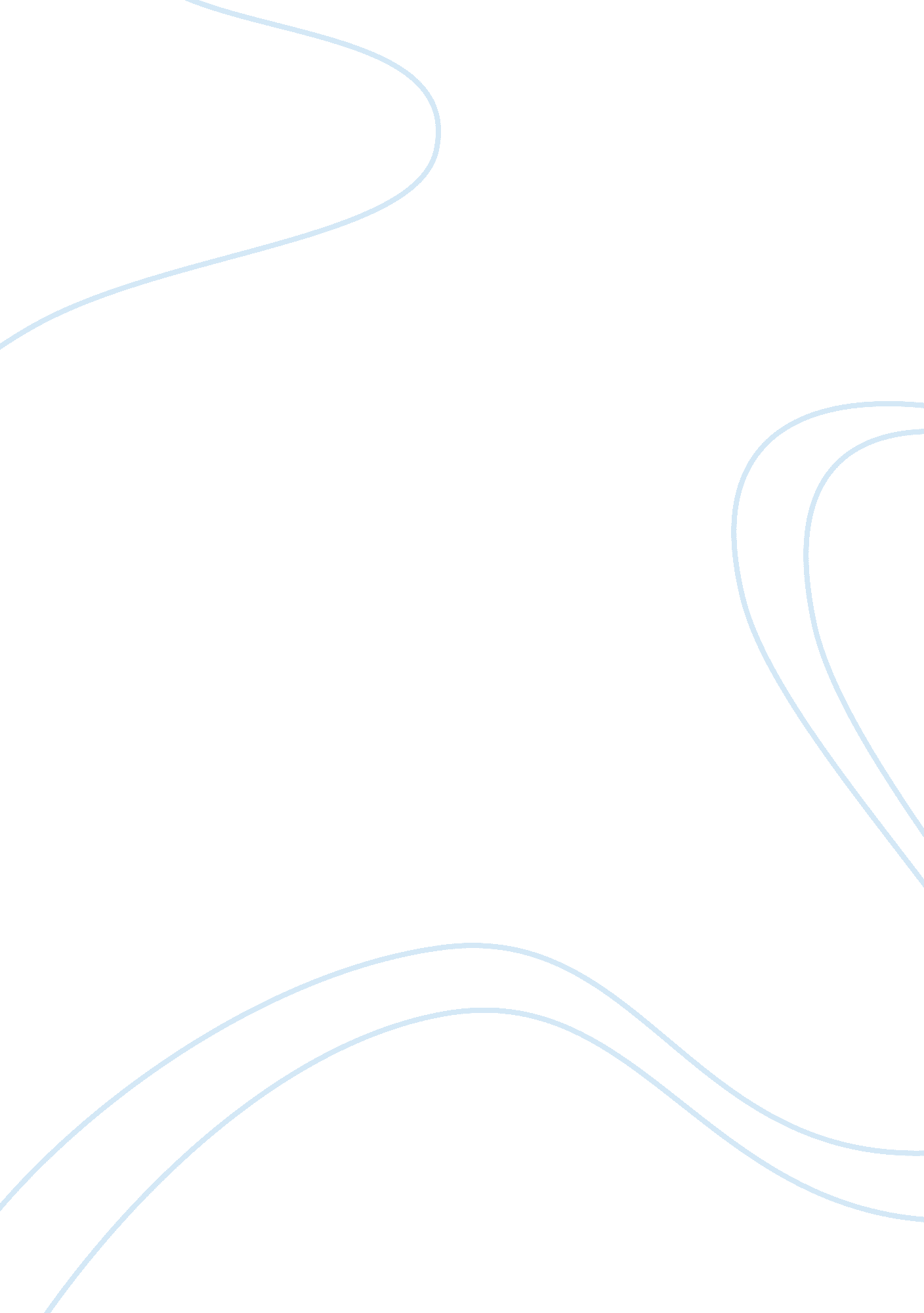 Effective presentation research paper samplesPsychology, Success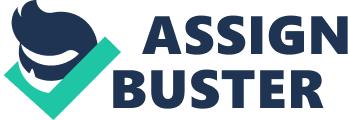 An effective and successful end of a presentation results from working with both the topic and the audience. It is of importance to understand and relate to those who you are communicating with so as to bond and get through them. The use of professional language is called for in business conference setting, whilst in some situations a laid back approach is preferred. 
A poke into the emotions of the audience through the speech presentation provides a platform for inspiration and a way to convince those in attendance. Case study illustrations to portray similar situations being discussed are viable for the attainment of this objective. The audience tends to be attentive when facts such as statistical data and sources are included in the presentation of any ideology. 
In addition, the logical structure and order of point organization on the presentation is rife for any speech intended to impact is audience. The introduction, body and conclusion of the presentation would keep the audience glued through the period since credibility from the audience is found hence contributing to the efficient presentation. 
The practice before hand in the use of visual aids in a presentation helps elaborate the point of discussion in a more profound and interesting manner as the audience easily identifies with the aids hence a more savvy audience culminates from the presentation. The visual aids provide an interesting dimension as the props used capture the audience interest, make concrete the subject, successful understanding of the point and longer concentration span for the audience is guaranteed. 
For events that host large audiences, suitable audio address systems consisting of amplifiers, microphones, and loudspeaker would minimize the strain of shouting out loud during presentations in noisy environments and for a large audience. Conclusion The aspect of preparing and presenting effectively to an audience is achieved by scaling the challenges that come with proper planning, assembly of research material in a manner easily understood and precisely drawn up to reduce repetition and lengthy discussions. An educated audience is the culmination of an effective and efficient presentation. References Comfort, J., Utley, D., Oxford University Press., & York Associates (Firm). (1995). Effective presentations. Oxford [England: Oxford University Press. 
Presentations. (2000). New York, NY: VNU eMedia. 
West (Firm). (2008). Expert witnesses in civil trials: Effective preparation and presentation. Eagan, MN: Thomson/West 